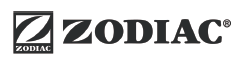 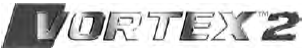 SZERELÉSI ÉS HASZNÁLATI UTASÍTÁS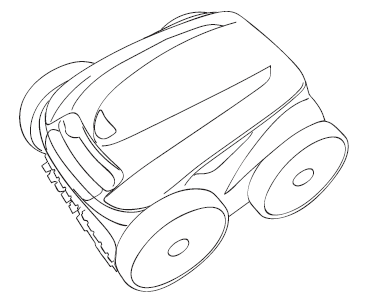 Tartalomjegyzék									Használat előtt	 								2A vezérlő egység leírása								4Használatba vétel 									4Karbantartás									             4Segítség  problémák esetén					                      		5						              			A termék megfelelősége								61.Használat előtt1.1 FontosGyőződjön meg arról, hogy a szállítás alatt a készülék nem károsodott (ütésnyomok, letört részek, stb.) Ha bármilyen rendellenességet megállapít, forduljon a kereskedőjéhez, mielőtt használni kezdi a robotot.1.2 Műszaki adatok1.3 Használati tippek* A robotot csak medencevízben a következő kritériumok betartásával szabad használni: klórtartalom < 3 mg/l, pH 6,8 és 7,6 között, hőmérséklet 15°C és 35°C.* A robot rendszeres használatával mindig tiszta vizet élvezhet és a szűrő kevésbé tömődik el.* Erősen szennyezett medencénél és különösen az üzembe helyezéskor a nagyobb szennyeződéseket el kell távolítani egy hálóval a robot teljesítményének optimálása érdekében.* Távolítsa el a vízből a hőmérőt, a játékokat és más tárgyakat, amelyek a robotot megsérthetik.* Eressze a vízbe a robotot mielőtt a tisztítás elkezdődik.* Ne tartsa a robotot állandóan a vízben.* Használat után a robotot a  házával együtt ne hagyja a tűző napon.* Ne fedje le a vezérlőegységet a robot működése alatt.* Ha a medence egy részét nem jól tisztította meg, merítse a robotot mindig  más helyen a vízbe, amíg az optimális helyet meg nem találta.* A robot működése nagymértékben attól függ, hogy a kábele mennyire összegabalyodott. Gondoskodjon e kiegyenesítéséről és fektesse le a földre egyenesen, hogy visszanyerje eredeti formáját.* Használhatja a vízforgató szivattyút a tisztítóciklus alatt, a tisztítórobot által felvert szennyeződések kiszűrésére. Ha a robot viselkedését befolyásolja a befúvók vízsugara akkor csak a keringtetés szüneteiben használja.1.4 A csomag tartalma-	egy robot-	egy vezérlőegység-	egy úszókábel-	egy használati utasítás-	egy garanciafüzet1.5 A robot vízbe merítése*  Merítse a robotot függőlegesen a vízbe (1) és mozgassa lazán minden irányban (2), amivel a benne lévő levegőt kiengedi.*  A készüléket feltétlen, segítség nélkül kell a medencefenékre süllyeszteni. Helyezze a megfelelő kábelhosszat a medence oldalára. Ahhoz, hogy optimálisak legyenek a funkciók a kocsit a vezérlőkészülékkel tegye a medence hosszanti oldala (3) közepére.1.6 Hálózati csatlakozás2. A vezérlő egység leírása3. Használatba vétel3.1 A robot üzembe helyezése* A tisztító ciklust a START/STOP gomb megnyomásával indíthatja.* Az alapértelmezett programozott ciklus a medence padlót és a falait tisztítja.3.2 A robot megállítása* Nyomja meg a vezérlő egységen a START/STOP gombot.3.3 A készülék vízből való kivétele4. Karbantartás4.1 A szűrő tisztítása* Hozzáférés a szűrőhöz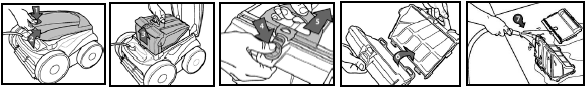 4.2 A kefék elhelyezése* A robot PVC kefével szereltek. A kefék kopásjelzéssel (1) rendelkeznek.* A szennyezett szűrő eltávolításához vegye ki a nyelvet a nyílásból melyben rögzítve volt. * Az új kefék pozocionálásához vezesse be annak szélét a nyelv és kefetartó alatt (2).* Csavarja a kefét a kefetartő körül és a nyelveket illessze a rögzítő lyukakba (3).* Minden nyelv végét húzza (4) meg, hogy a széleik a nyíláson átmenjenek.* A kiálló nyelv végeket ollóval vágja le. így a többi nyelv is azonos szinten lesz (5)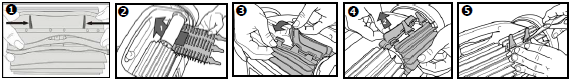 4.3 A futófelületek elhelyezése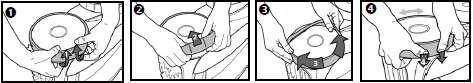 4.4 A robot karbantartása* A robotot rendszeresen tiszta vízzel vagy enyhén szappanos vízzel meg kell tisztítani; semmiképpen ne használjon oldószert, mint pl. TrichlorÄthylen vagy hasonlót. Mosse le alaposan tiszta vízzel a robotot. Ne hagyja erős napsütésen a medenceszélén  száradni.* Tekerje tárolásra a kábelt óvatosan össze kiegyenesítve, hogy a vetemedést és deformálódást elkerülje.4.5 Újrahasznosítás5. Segítség problémák esetén5.1 A „Kontrollkijelzőn” lévő LED villogásának jelentése* Ha nem gyullad ki a  LED, a robot normálisan működik.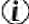 * Ha a  LED villog, azt jelenti, hogy ellenőrzések történnek a tisztítás javítása és/vagy hiba elhárítás céljából. A villogási ritmusok jelentését az alábbi táblázatban lehet látni.> Ha továbbra is fennmarad a probléma, forduljon a kereskedőjéhez.5.2 Más lehetséges esetek6. A termék megfelelőségeEzt a készüléket a következő szabványok szerint tervezték és gyártották:és megfelelnek ezeknek a direktíváknak.A terméket normál használati feltételek mellett tesztelték.Mi, a Zodiac Pool Care Europa tanúsítjuk, hogy ez a termék teljesíti az 1999/5/EG direktíva minden alapvető rendelkezéseit és egyéb előírásait.A vezérlőegység tápfeszültsége220-240 VAC, 50HzA robot tápfeszültsége30 V egyenfeszültségmax. felvett teljesítmény150 WKábelhossz15 mA robot mérete (HxSzxM)43 x 48 x 27 cmA csomag mérete (HxSzxM)69 x 43 x 46 cmA csomagolás súlya14 kgElméleti tisztított szélesség270 mmA pumpa teljesítménye16 m3/hA tisztítási idő2,5 óra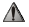 Ne használja a robotot, ha a medence éppen sokk klórozás alatt van!Amíg a robot a medencében van senki nem lehet a medencében.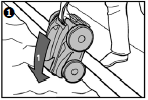 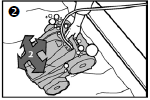 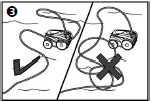 Állítsa a vezérlőt a kocsival együtt a medence szélétől legalább 3,5m távolságra, hogy elhárítsa a direkt nap okozta károkat a vezérlőre. A helynek száraznak, tisztának, laposnak és minden tárgytól védettnek kell lennie nehogy a vezérlő felső része megsérüljön.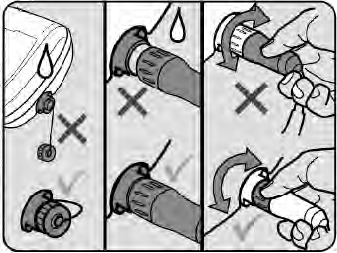 * Csavarja le a védősapkát.* Csatlakoztassa az úszó kábelt a vezérlő egységhez (1) és rögzítse le. Húzza meg a gyűrűt az órajárásnak megfelelően (2) .Győződjön meg, hogy a csatlakozó a helyén van-e. Ha nincs akkor ismételje meg a folyamatot.* Csatlakoztassa a hálózati kábelt max. 30mA FI védőkapcsolón keresztül. ( Ha kétsége van forduljon villanyszerelőhöz)Ne felejtse a védősapkát visszahelyezni, ha az úszó kábelt leveszi a vezérlő egységről.„Kontroll” – kijelző(lásd 5.1 fejezet)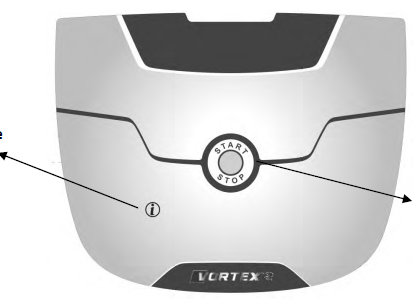 Robotot indít/megállít(tisztítás: padló+falak+vízvonal)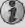 A  robot tisztítása akkor jó, ha hetente max. 3 tisztító ciklust végez..Amikor a robot a közelben van, fogja meg a fogóját és vegye ki óvatosan a vízből úgy, hogy a benne lévő víz kifollyon (1).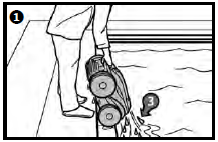 A robot teljesítménye csökkenhet, ha a szűrője tele van vagy piszkos. A szűrőt rendszeresen tiszta vízzel át kell öblíteni, hogy a tisztító hatása megmaradjon.Ajánlott minden 2. szezon után az új kefe.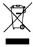 Ez a szimbólum az új készüléken azt jelenti, hogy nem szabad egyszerűen eldobni, hanem csak szelektíven lehet a készüléket leadni újrahesznosításra, újrafelhasználásra vagy újraértékesítésre. Ha potenciálisan környezetkárosító anyagokat tartalmaz megszüntetik vagy közönbösítik.  A kereskedő dolga a készülék leadási helyeiről Önt informálni.ProblémákMegoldások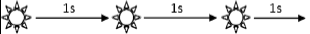 * Ellenőrizze, hogy a robot helyesen van a vezérlőre csatlakoztatva. Ha szükséges a megfelelő eljárással összhangban a csatlakozást leszedni, majd csatlakoztatni.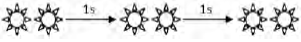 * Ellenőrizze, hogy a kefe forgását nem akadályozza valami (homok, kábel, stb.) Forgassa meg a bal kereket, aztán a jobbat egy negyed fordulattal mindkét irányban.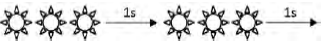 * A robot működése a vizen kívül.A robotot minden esetben a vízben kell indítani(lásd 1.5 bekezdést)* Ellenőrizze a kövecskéket vagy hajat a légcsavarban, tisztítsa meg a szűrőt.ProblémákMegoldásokA robot nem fekszik jól fel a medence padlójánKét okra vezethető:* A készülék háza levegős. Ismételje meg a merülési folyamatot (lásd 1.5 bekezdést).* A szűrő tele van vagy szennyezett: tisztítani szükséges.A robot nem megy fel a falra vagynem magasraKét okra vezethető:* A szűrő tele van vagy koszos, tisztítsa ki.* Ha a víz tisztának néz ki mégis lehetnek benne szabad szemmel nem látható algák, melyek a falat csúszóssá teszik és a robot lecsúszik a falon. Csökkentse a pH-t és végezzen sokk klórozást.* A robotot a sokk klórozás alatt ne hagyja a vízben.A kábel összegabalyodott* Nem tekeredett az egész kábel a medencevízbe.* Tegye a megfelelő kábelhosszat a vízbe, tegye a maradékot a medence szélére.Az indulásnál egyáltalán nemmozog a robot*Ellenőrizze az elektromos csatlakozásokat a készülékek között, ténylegesen van-e áram bennük.* Ellenőrizze, hogy valóban elindította a ciklust és a kijelző lámpa ténylegesen kigyulladt.Ha marad a hiba, forduljon kereskedőjéhez.A vezérlő egység nem reagál a billentyűkre* A hálózati kábelt húzza ki a csatlakozóból, majd 10sec várakozás után csatlakoztassa ismét.Kisfeszültségű direktíva:  2006/95/ECElektromágneses kompatibilitási irányelv: 2004/108/ECEN 55014-1: 2000+A1:2002; EN 55014-2:1997+A1:2002EN 60335-1: 2002+A1:2004+A2:2006+A11: 2004+A12:2006;EN60335-2-41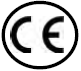 BIZTONSÁGI SZABVÁNYOK: A robotokat az ETL szerint osztályozták, az IEC 60335-2-41 vonatkozó követelményeinek megfelelően .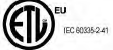 